                                  Etapa para o Cumprimento da METAS da VISA/MUNICIPAL/SEBRAE – ES.Obs. Levar  informações ao público das ações desenvolvida pela Vigilância Sanitária, no município de São José do Calçado ES.1ª Etapa: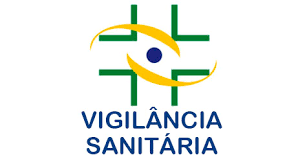                LICENCIAMENTO SANITÁRIO    SECRETARIA MUNICIPAL DE SAÚDE              VIGILÂNCIA SANITÁRIA2ª Etapa: LICENCIAMENTO SANITÁRIO MUNICIPAL/SIMPLIFICA ES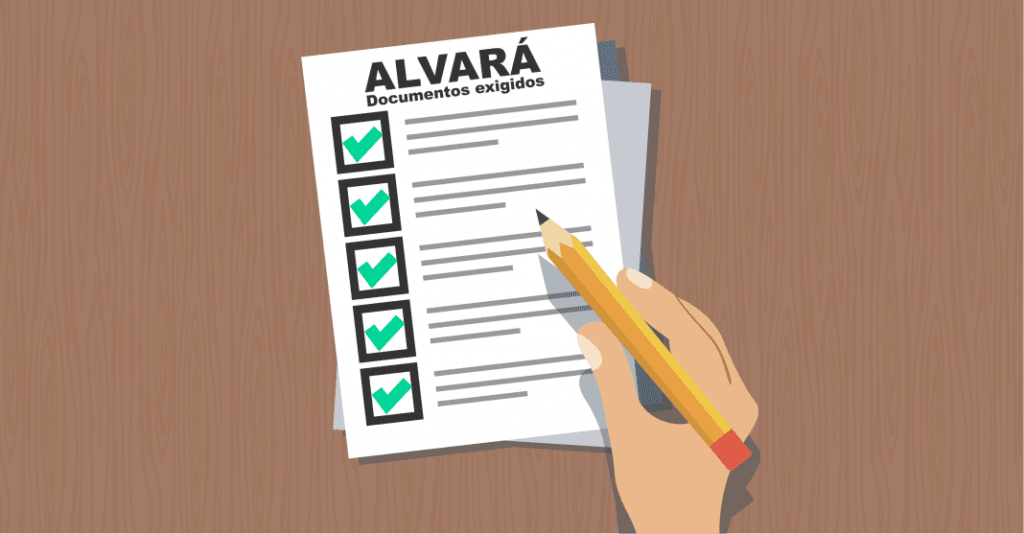                   Alvará Sanitário Municipal Inicial:    Como fazer o seu Licenciamento sanitário Inicial.                 - Pessoa Jurídica.                 - Pessoa Física.              - Pessoa Jurídica: Empresa que exerce Grau de Risco de Nível Médio  II e Grau de Risco de Nível Alto III, deverão dar entrada com os respectivos DOCUMENTOS através de processos pelo Portal de Rede Simplifica ES. OBS: (ALVARÁ INICIAL NO MUNICÍPIO)             - Pessoa Jurídica: Classificação de Grau de Risco de Nível II que exerçam atividades sem procedimentos invasivos e dispensam projeto arquitetônico,  deveram  entrada com Requerimento e os respectivos DOCUMENTOS, junto ao Simplifica ES ou dependendo da situação, junto ao Protocolo da PMSJC. - Documento necessário para dar entrada com requerimento junto ao Protocolo PMSJC, para fins do Alvará Sanitário Municipal: * Cópia do Contrato Social da Firma protocolada na Junta Comercial do Estado do Espírito Santo ou Requerimento de Empresário.*Cópia do Certificado Nacional de Pessoa Jurídica – CNPJ. *Cópia da carteira de Identidade dos sócios da empresa.*Cópia do CPF dos Sócios da Empresa.*Copia do comprovante da residência da empresa (Água, Luz, IPTU ou documento em cartório).              - Pessoa Física: Grau de Risco de Nível I, que exerce Atividades Econômicas de Baixo Risco Sanitário: Entrada com Requerimento e os respectivos DOCUMENTOS, junto ao Protocolo da PMSJC. Documentos: - Requerimento descrevendo a atividade econômica que pretende exercer protocolado na PMSJC.*Cópia da carteira de Identidade do requerente.*Cópia do CPF do requerente.*Copia do comprovante da residência da empresa (Água, Luz, IPTU ou documento em cartório).3ª Etapa       LEIS E Decretos               MUNICIPAL e estadualLeis e Decreto Municipal:- LEI Nº 980/1997 - Código Sanitário Municipal- DECRETO Nº 2.580/2006 – Regulamenta a Lei Nº 980/1997.- LEI Nº 1.888/2014 – Estabelece Normas Especiais Para o Funcionamento de Bares e Similares no Município de São José do Calçado –ES.- DECRETO Nº 5.844/2018 – Aprova o Regulamento da Lei Nº 2.053/2018. Que dispõe sobre a obrigatoriedade de Prévia Inspeção e Fiscalização dos Produtos de Origem Animal no âmbito do Município de São José do calçado ES.- DECRETO Nº 7.124/2022 - Regulamenta a Classificação do Grau de Risco Sanitário para as Atividades Sujeitas a Vigilância Sanitária, para fins de Licenciamento no Município de São José do Calçado ES. - LEI Nº 1967/2016 – Dispões sobre Ação preventiva de Fiscalização no âmbito do Município de São José do Calçado, na Prevenção e Combate à proliferação do Mosquito Transmissor da DENGUE, ZICA E CHICUNGUNHA.- LEI Nº 6.437/1977, - Configura Infração a legislação sanitária federal, estabelece as sanções respectivas, e dá outras providências, bem como suas Regulamentações/alterações.- LEI Nº 5.991/1973 – Dispõe sobre o controle sanitário do comércio de drogas, medicamentos insumos farmacêuticos e correlatos e da outras providências, bem como suas Regulamentações/alterações 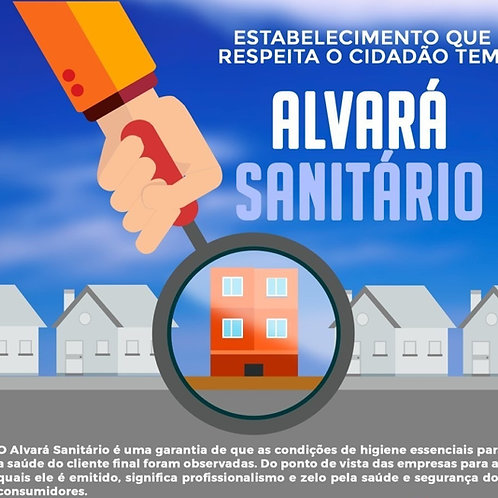 Emissão do Alvará de Licença Sanitário Pessoa Jurídica:Emissão do Alvará de Licença Sanitário Pessoa Física: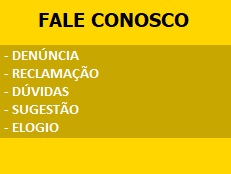 emal – vigilanciasanitariasjc@hotmail.comcelular – (28) 999.08.6358 ou     (28) 988.15.9747Razão  SocialCNPJ N°Ramo de atividade licenciadaNº do Alvará VencimentoRazão  SocialCPF N°Ramo de atividade licenciadaNº do Alvará Vencimento